 www.astekglobe.com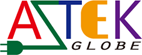 ATP100  100W Open Frame Switching Power Supply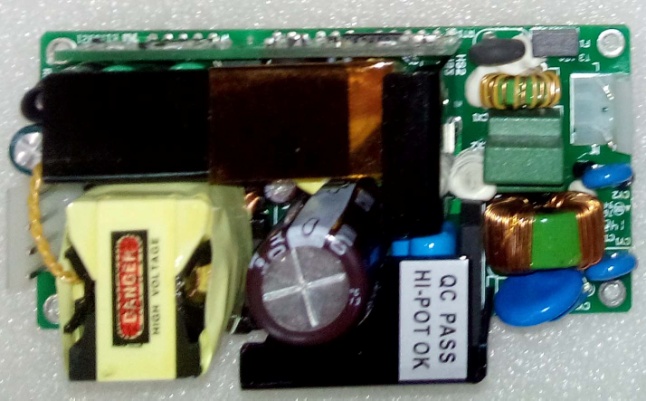 Feature*Small Size: 2" * 4"* 1.12" footprint design*Application: Industrial, Printer, Network System, Telecommunication and Storage System.*Output Power up to 100W.48V-56V suitableInput
Input Voltage: 90-264VAC
Frequency: 50/60Hz
Input current:1.5ARMS Max. @115VAC 100W Load; 0.7ARMS max.@230VAC 100W LoadInrush Current: 40A Typ. Cold Start @25°C, 115VACEfficiency: >85%OutputPart No          Rated O/P(current max.)    ATP100-S12       12V/8.33A/100W             ATP100-S15       15V/6.66A/100W             ATP100-S19       19V/5.26A/100W            ATP100-S24       24V/4.16A/100W           ATP100-S36       36V/2.8A/100W              ATP100-S48       48V/2.08A/100W             ATP100-S56       56V/1.79A/100W           
Line Regulation: +/- 1%
Load Regulation: Main Output +/-5%
Ripple Noise(mV p-p): 1% Typ. at full load, 200mVp-p for 12V/15V/19VTurn-On Time (full load @115VAC): 3sec
Hold-up Time (full load @115VAC): 16ms
Safety Ground Leakage Current (Class I @230VAC 50Hz) <3.5mAOver Voltage Protection: 145+/-25% Latch off Protection
Over Current Protection:  110-200% Auto Recovery /HiccupShort Circuit Protection: Auto Recovery /Hiccup
Operating Temperature: 0-50 degree C
Storage Temperature: -40~85 degree C
Storage Humidity: 5% ~ 95% RHSafety and EMC: UL, cUL, CB, CEMechanical Drawing: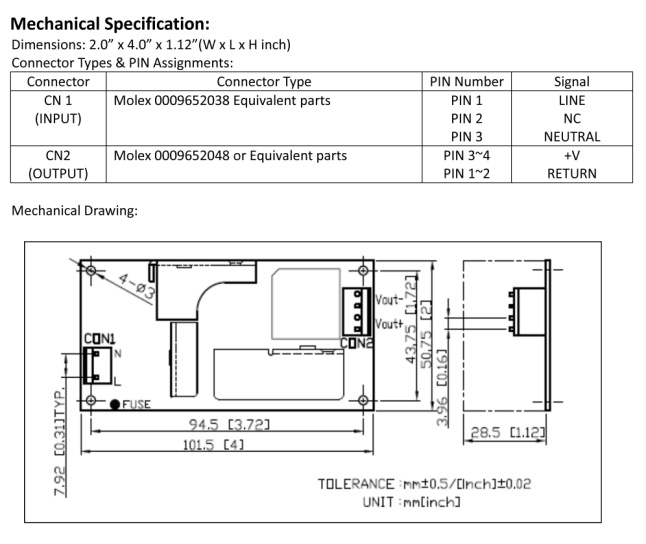 